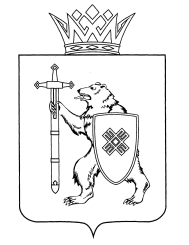 О внесении изменений в некоторые приказы Министерства природныхресурсов, экологии и охраны окружающей среды 
Республики Марий ЭлВ соответствии с подпунктом 4 пункта 16 Состава лесохозяйственных регламентов, порядка их разработки, сроках их действия и порядком внесения в них изменений, утвержденного приказом Минприроды России 
от 27 февраля 2017 г. № 72, п р и к а з ы в а ю:1. Внести в Лесохозяйственный регламент Моркинского лесничества, утвержденный приказом Министерства природных ресурсов, экологии 
и охраны окружающей среды Республики Марий Эл от 3 декабря 2018 г. 
№ 692 «Об утверждении Лесохозяйственного регламента Моркинского лесничества», следующие изменения:а) в абзаце четвертом подраздела 1.1.5 слова «и о признании утратившими силу некоторых решений Правительства Республики 
Марий Эл» исключить;б) в строке четвертой графы 4 позиции «Эксплуатационные леса» таблицы 3 цифры «46-50,» заменить цифрами «46, 47, 49, 50,»;в) в абзаце восьмом подраздела 2.1.5 после слов «При искусственном восстановлении» дополнить словом «лесов»;г) в абзаце первом пункта 2.1.7 слова «или муниципальной собственности» исключить;д) таблицу 22 изложить в следующей редакции:«Таблица 22Основные хозяйственные мероприятия и виды лесных пользованийв Моркинском лесничестве2. Внести в Лесохозяйственный регламент Юринского лесничества, утвержденный приказом Министерства природных ресурсов, экологии 
и охраны окружающей среды Республики Марий Эл от 30 ноября 2018 г. 
№ 691 «Об утверждении Лесохозяйственного регламента Юринского лесничества», следующие изменения:а) в позиции «Защитные леса, всего:» таблицы 3:в строке третьей графы 4 цифры «2-10,» заменить цифрами «4-10,»;строку двенадцатую графы 4 изложить в следующей редакции:«кварталы:°1-4,15-18,29-32,43-47,58-62,73-84,93-97,104-107,115-122, 128-135; часть кварталов: 25-28,35-39,42,48-52,55-57,64-66,68,70-72,87-92, 101-103, 108,109, 114,123,124,127»;б) в строке восьмой графы 4 таблицы 4.1 цифру «122» заменить цифрой «101»;в) строку первую графы 4 позиции «Заготовка древесины» таблицы 6 изложить в следующей редакции:«кварталы: 1-102, 104-201».2. Руководителям (лесничим) государственных казенных учреждений Республики Марий Эл, находящихся в ведении Министерства природных ресурсов, экологии и охраны окружающей среды Республики Марий Эл, осуществлять контроль за исполнением лесохозяйственных регламентов лесничеств на территории лесничеств с учетом внесенных изменений.3. Начальнику отдела использования и воспроизводства лесов 
и ведения государственного лесного реестра довести настоящий приказ 
до сведения государственных казенных учреждений Республики Марий Эл, находящихся в ведении Министерства природных ресурсов, экологии и охраны окружающей среды Республики Марий Эл.Министр                                                                                                А.Н.КиселевМАРИЙ ЭЛ РЕСПУБЛИКЫН ПЎРТЎС ПОЯНЛЫК, ЭКОЛОГИЙ ДА ЙЫРВЕЛЫМ АРАЛЫМЕ ШОТЫШТО МИНИСТЕРСТВЫЖЕМИНИСТЕРСТВО ПРИРОДНЫХ РЕСУРСОВ, ЭКОЛОГИИ И ОХРАНЫ ОКРУЖАЮЩЕЙ СРЕДЫ РЕСПУБЛИКИ МАРИЙ ЭЛШЎДЫКШЎДЫКПРИКАЗПРИКАЗ августа 2022 г.№ проектНаименование мероприятийФункциональные зоныФункциональные зоныФункциональные зоныФункциональные зоныФункциональные зоныНаименование мероприятийАктивного отдыхаПрогулочнаяФаунистического покояПолосы леса вдоль рекреационных маршрутовОстальная территория1234561. Лесохозяйственные мероприятия1. Лесохозяйственные мероприятия1. Лесохозяйственные мероприятия1. Лесохозяйственные мероприятия1. Лесохозяйственные мероприятия1. Лесохозяйственные мероприятияРубки ухода и выборочные санитарные рубки+-++Сплошные санитарные рубки+++++Прочие рубки+++++Лесные культуры++-++2. Биотехнические мероприятия2. Биотехнические мероприятия2. Биотехнические мероприятия2. Биотехнические мероприятия2. Биотехнические мероприятия2. Биотехнические мероприятияУлучшение кормовых, гнездо-пригодных и защитных свойств угодий+++++Подкормка животных в тяжелые периоды года+++++Снижение числа хищников и конкурирующих видов----+Ослабление вредного воздействия человека++-++3. Благоустройство территории3. Благоустройство территории3. Благоустройство территории3. Благоустройство территории3. Благоустройство территории3. Благоустройство территорииСоздание дорожно-тропиночной сети, автостоянок искусственных сооружений++-+-Создание рекреационных маршрутов++-+-Создание видовых точек и смотровых площадок++-+-Создание и оборудование площадок отдыха++-+-Строительство и размещение мелких форм архитектуры и лесопаркового оборудования++-+-Визуальная информация++++-Наглядная агитация++-+-Устройство и оборудование мест стационарного отдыха летнего типа с ночлегом+--+-Уход за объектами благоустройства, их ремонт++++-4. Лесопользование4. Лесопользование4. Лесопользование4. Лесопользование4. Лесопользование4. ЛесопользованиеРубка спелых и перестойных насаждений-----Сенокошение-----Пастьба скота-----Сбор ягод и грибов++-++Заготовка орехов++-++».